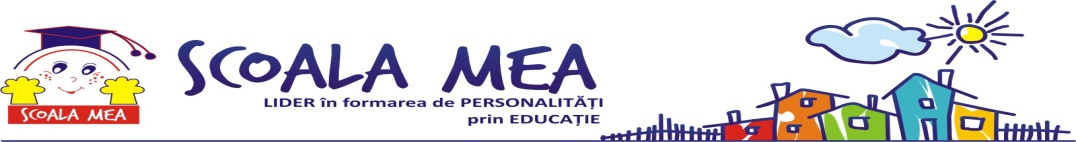 Fundatia pentru Metode de Educatie AlternativeScoala primara si gimnaziala Scoala MEACod fiscal 12117170Bucuresti, strada Zeletin nr 10 – 12 sector 1Email contact@scoala-mea.com , tel 021233172SCOALA  PRIMARA SI GIMNAZIALA  “Scoala mea”REZULTATEOLIMPIADA DE BIOLOGIE- faza pe școală –11 decembrie 2012CLASA A VII –ANr. crt.NUME SI PRENUMECLASAPUNCTAJCALIFICAT LA ETAPA PE SECTOR1.NIKOU-SOHBAT-RAHIMI  SEPEHRVII 71 puncteCalificat la etapa de sector2.BELCEA  DOMINIC IONUTVII70 puncteCalificat la etapa de sector3.HOGEA  RAZVAN IOANVII  70 puncteCalificat la etapa de sector